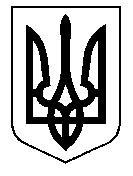 У К Р А Ї Н А Кам’янсько-Дніпровська міська радаКам’янсько-Дніпровского району Запорізької областіДесята сесія восьмого скликанняР І Ш Е Н Н Я09 лютого 2018 року           м.Кам’янка-Дніпровська               № 16Про передачу гр-ну Руденку Максиму Андрійовичуу власність земельної ділянки по вул. Степова (з початку вулиці) с. Велика Знам’янка      Керуючись п.п. 34 п. 1 ст. 26 Закону України «Про місцеве самоврядування в Україні», Законом України «Про добровільне об’єднання територіальних громад», розпорядженням Кабінету Міністрів України «Про затвердження перспективного плану формування територій громад Запорізької області», ст.ст. 12,118, 121 Земельного кодексу України,  на підставі заяви гр-на Руденка Максима Андрійовича  від 12.01.2018 року вх. №  4 (ідентифікаційний номер 3311216593, мешкає м. Кам’янка-Дніпровська, вул. Енгельса, 47), поданих документів, міська радав и р і ш и л а :       1. Затвердити проект землеустрою щодо відведення земельної ділянки по                     вул. Степова (з початку вулиці) с. Велика Знам’янка гр-ну Руденку Максиму Андрійовичу.       2. Затвердити розміри земельної ділянки по вул. Степова (з початку вулиці) с. Велика Знам’янка  площею  та встановити зовнішні межі землекористування згідно з планом, що додається.       3. Передати гр-ну Руденку Максиму Андрійовичу по вул. Степова (з початку вулиці)  с. Велика Знам’янка у власність земельну ділянку площею  для ведення особистого селянського господарства кадастровий номер 2322481800:01:017:0017.       4. Зобов’язати гр-на  Руденка Максима Андрійовича:       4.1. Зареєструвати право власності на земельну ділянку по                         вул. Степова (з початку вулиці) с. Велика Знам’янка згідно чинного законодавства та надати документи до Кам′янсько-Дніпровського відділення Енергодарської об′єднаної ДПІ ГУДФС у Запорізькій області.       4.2. Виконувати обов’язки власника земельної ділянки відповідно до вимог ст.91 Земельного кодексу України.       4.3. Виконувати благоустрій прилеглої території.       4.4. Використовувати земельну ділянку за цільовим призначенням.         4.5. Не допускати самовільного будівництва на даній земельній ділянці.       5. Контроль за виконанням даного рішення покласти на постійну комісію з питань регулювання земельних відносин та охорони навколишнього середовища.Міський голова                                                   		 В.В.Антоненко